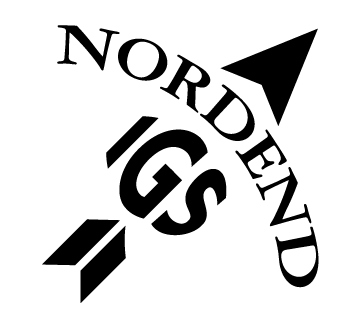 Bitte mit Druckbuchstaben ausfüllen! Danke!Antragstellende/rFördergrund FörderbetragBisherige MaßnahmenBankverbindungUnterschrift	ggf. AnlagenAntrag vom Beantragende LehrkraftKlasse/TeamEmail Adresse für ev. KontaktaufnahmeTelefonnummer für ev. KontaktaufnahmeName des Projektes oder Fördergrundes (zB. zu fördernde Schüler/innen (Name, Klasse) oder KlassenangabeGrund für den Förderungsbedarf:(z.B. soziale Notlage, große Kinderzahl, Krankheit, keine andere Fördermöglichkeit des Projekts,u.a.)KlassenfahrtankreuzenProjektankreuzenAnschaffungankreuzenGesamtkostenZuschussDarlehenSind alle Möglichkeiten der Ersatzbeschaffung ausgeschöpft? (zB. durch Stadtschulamt, Sozialrathaus, Elternschaft/ Klassengemeinschaft, BuT-Mittel - Antragsberechtigte: Eltern mit Einkommen durch JobCenter, Hilfe zum Lebensunterhalt, Wohngeld, Asylleistungen und Kinderzuschlag) Hier bitte anführen, warum Finanzierung durch andere Maßnahmen nicht möglich war.KontoinhaberInBICrIBAN